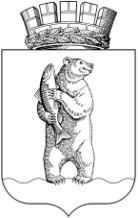 Администрациягородского округа АнадырьПОСТАНОВЛЕНИЕОт 11.06.2021                                                                                                               № 433В соответствии с Постановлением Администрации городского округа Анадырь от 1 октября 2019 года № 880 «Об утверждении Порядка принятия решений об осуществлении капитальных вложений в объекты муниципальной собственности городского округа Анадырь», направляемых на капитальные вложения», в рамках реализации мероприятий муниципальной программы «Развитие территории городского округа Анадырь на 2019 - 2023 годы», утверждённой Постановлением Администрации городского округа Анадырь от 7 ноября 2018 года № 760,ПОСТАНОВЛЯЮ:1. Принять решение об осуществлении бюджетных инвестиций городского округа Анадырь посредством демонтажа существующих конструкций линии уличного освещения от ТП-39 ул. Колхозная с последующим устройством новых конструкций данной линии:1) наименование объекта: «Реконструкция линии уличного освещения от ТП-39 (ул. Колхозная)»;2) направление инвестирования: реконструкция сетей уличного освещения городского округа Анадырь;3) наименование главного распорядителя средств: Администрация городского округа Анадырь;4) срок планируемого ввода в эксплуатацию объекта: 4 квартал 2021 года;5) предполагаемая (предельная) стоимость объекта: 9 983 738 (девять миллионов девятьсот восемьдесят три тысячи семьсот тридцать восемь) рублей 00 копеек;6) распределение (по годам реализации инвестиционного проекта) его предполагаемой (предельной) стоимости, рассчитанной в ценах соответствующих лет: 2021 год - 9 983 738 (девять миллионов девятьсот восемьдесят три тысячи семьсот тридцать восемь) рублей 00 копеек;7) общий предельный объём инвестиций, предоставляемых на реализацию инвестиционного проекта: 9 983 738 (девять миллионов девятьсот восемьдесят три тысячи семьсот тридцать восемь) рублей 00 копеек;8) распределение (по годам реализации инвестиционного проекта) общего (предельного) объёма предоставляемых инвестиций: 2021 год - 9 983 738 (девять миллионов девятьсот восемьдесят три тысячи семьсот тридцать восемь) рублей 00 копеек.2. Настоящее постановление опубликовать в приложении газеты «Крайний Север», а также разместить на официальном информационно-правовом ресурсе городского округа Анадырь - www.novomariinsk.ru.3. Настоящее постановление вступает в силу со дня официального опубликования.4. Контроль за исполнением настоящего постановления возложить исполняющего обязанности начальника Управления финансов, экономики имущественных отношений Администрации городского округа Анадырь Москаленко О.Е.Глава Администрации                                                                                  Л.А. НиколаевО принятии решения об осуществлении бюджетных инвестиций в развитие сетей уличного освещения  городского округа Анадырь